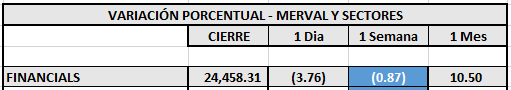 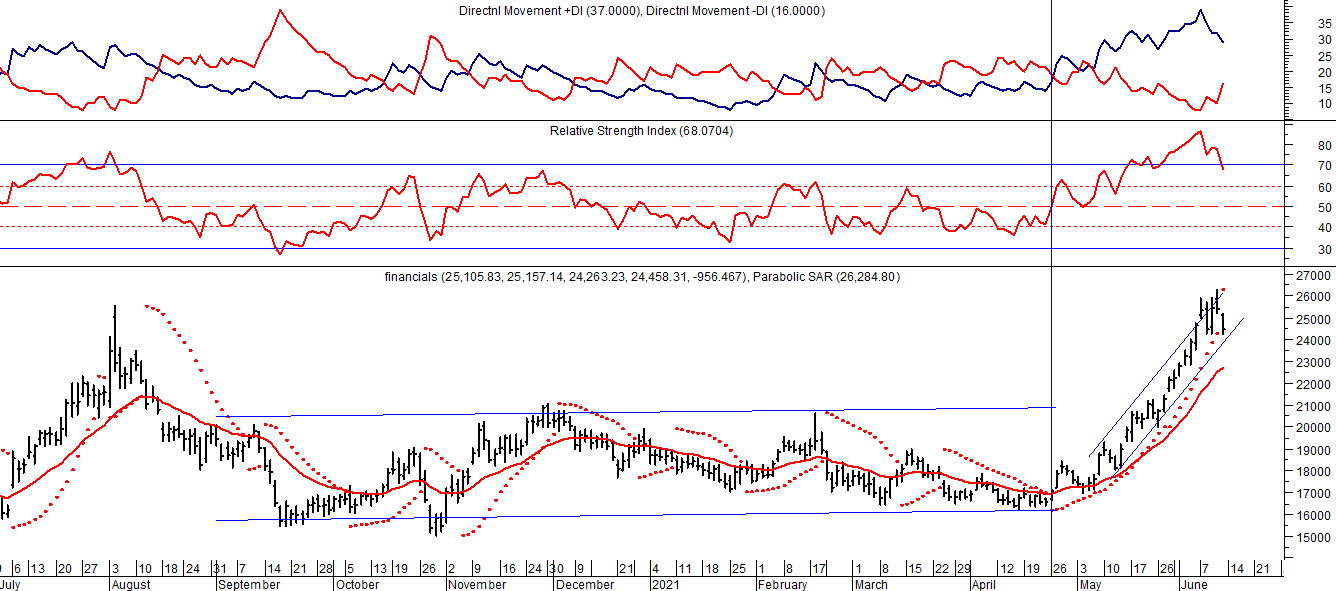 Señal de compra el 26/04 en 17.000 pts.EVOLUCION DE LOS ACTIVOS EN LA SEMANA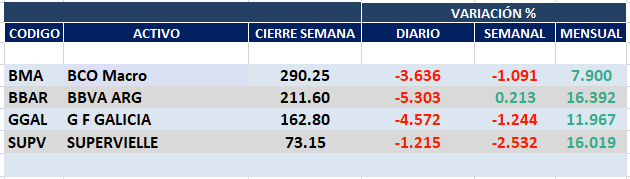 Cierre negativo semanal en el sector FINANCIALS en el mercado local y en N.Y. Macro cierra en $ 290,25 negativa el 9.09% respecto del cierre anterior y en N.Y. queda en us$ 17.62 neutra en la semana.GGAL cierra en $ 162,80 bajando el -4.57% respecto del cierre semanal anterior, en N.Y. quedó en us$ 9.91 abajo el -0.20%.BBAR cierra en $ 211,60 arriba el 0.21%, su adr queda en us$ 3.89 con suba de                1.83%.SUPV queda en $ 73,15 con baja de -2.53% y en N.Y. us$ 2.24 con -3.86% de retorno.Se activa señal de compra en BBAR y se mantienen señales de compra en BMA, GGAL y SUPV.GF GALICIA (Cierre al 11/06/2021 $ 162,80)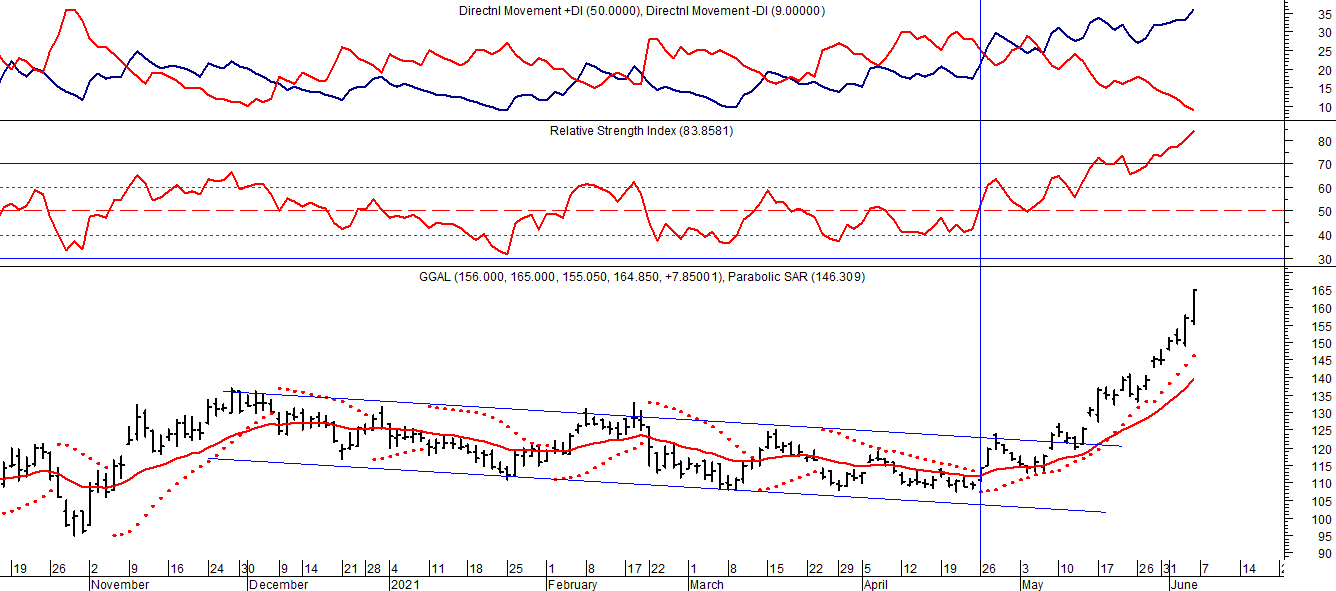 BMA (Cierre al 11/06/2021 $ 290,25)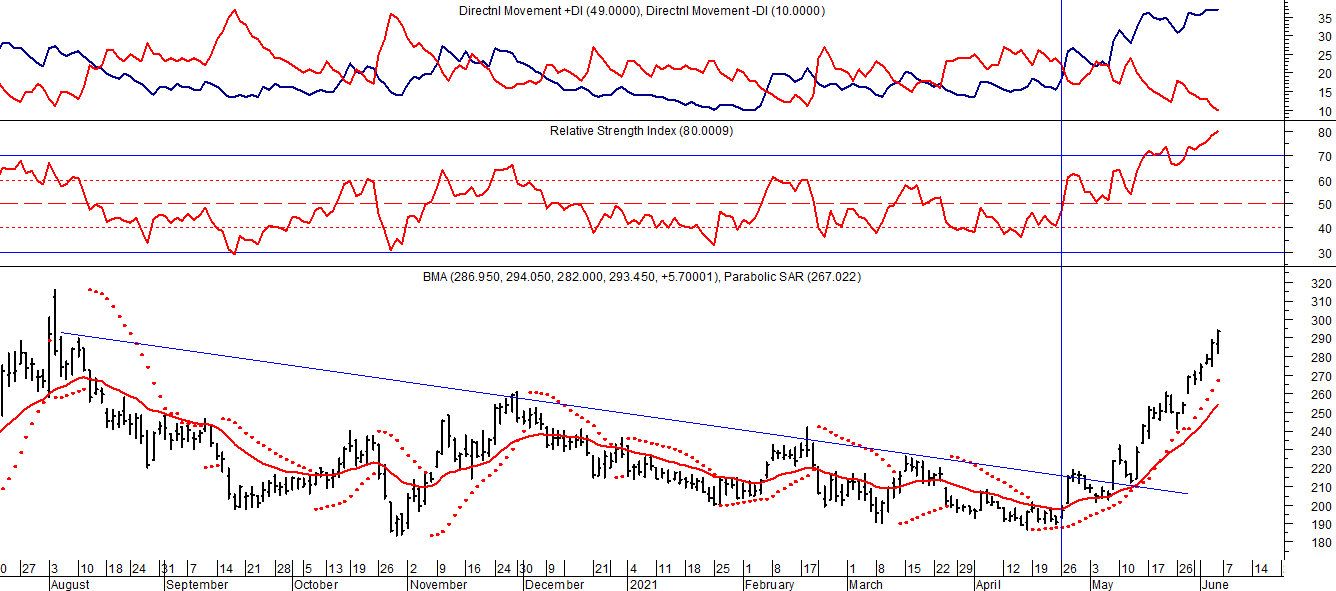 Señal de compra el 08/05 en $ 200,00.Señal de venta el 12/08 en $ 188,00.Señal de compra el 09/10 en $ 180,00.Señal de venta el 13/11 en $ 190,00.Señal de compra el 27/11 en $ 190,00.Señal de venta el 26/02 en $ 260,00.Señal de compra el 28/04 en $ 180,00.Señal de venta el 29/05 en $ 210,00.Señal de compra el 01/06 en $ 210,00Señal de venta el 26/06 en $ 238,00.FRANCES - BBAR (Cierre al 11/06/2021 $ 211,60)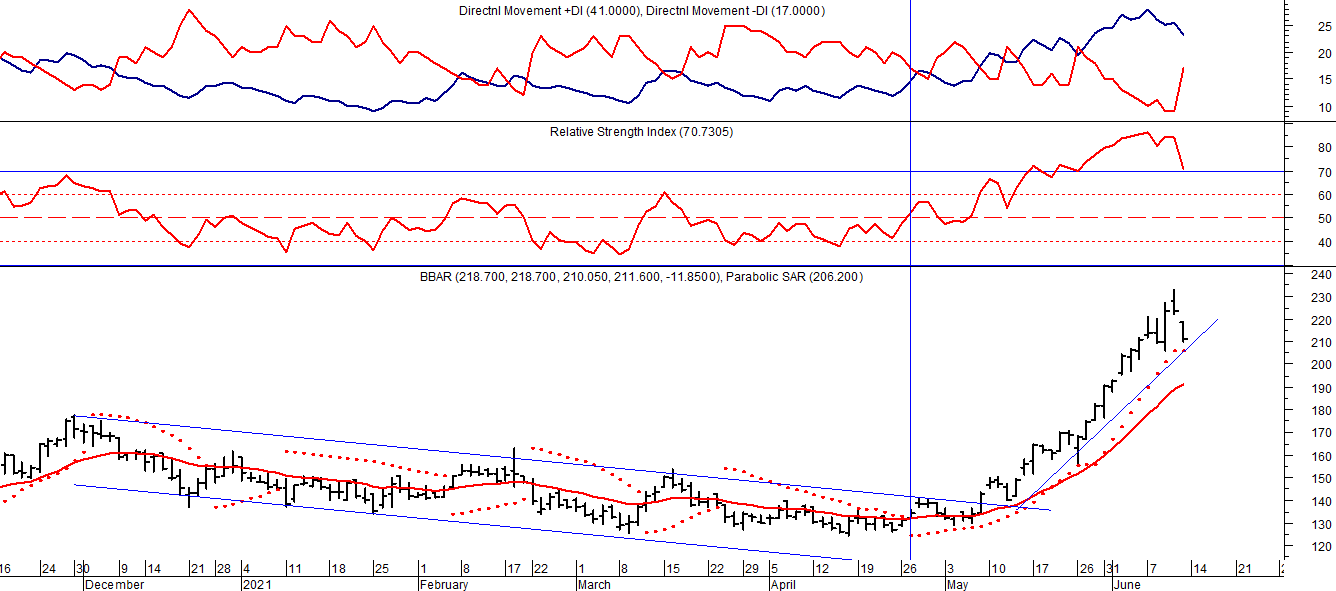 Señal de compra el 23/08 en $ 101.50.Señal de venta el 08/09 en $ 102.Señal de compra el 27/11 en $ 95.Señal de venta el 12/02/2020 en $ 135.Señal de compra el 28/04 en $100,00.Potencial señal de venta el 30/06 en $ 136,00.Señal de compra el 06/07 en $ 150,00.Señal de venta el 13/08 en $ 164,00.SUPERVIELLE (Cierre al 11/06/2021 $ 73,15)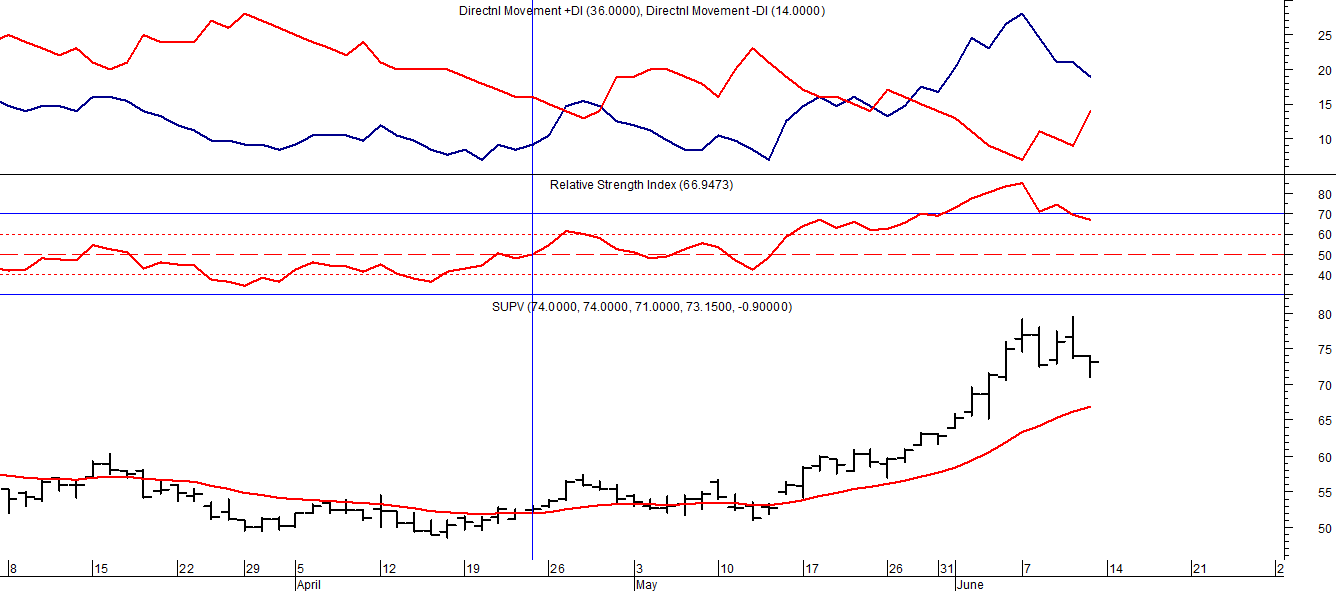 Señal de compra el 23/05 en $ 48,00.Potencial señal de venta el 08/09 en $ 37,00.Señal de compra el 01/10 en $ 41,00.Señal de venta el 12/11 en $ 42,00.Señal de compra el 4/12 en $ 41,00.Señal de venta el 11/02/2020 en $ 51,00.Señal de compra el 28/04 en $ 35,00.Señal de venta el 17/06 en $ 55,00.Señal de compra el 06/07 en $ 55,00.Señal de venta el 14/09 en $ 62.50.Señal de compra el 16/10 en $ 55,00.Señal de venta el 26/10 en $57,00.Señal de compra el 03/11 en $ 57,00.Señal de venta el 17/12 en $ 60,00.Señal de compra el 5/02 en $ 57,00.Señal de venta el 22/02 en $ 60,00.Señal de compra el 26/04 en $ 53,50.